Отчет по кружку «Легоконструирование»Центра образования «Точка роста»Цель программы: - развитие начального научно-технического мышления, творчества обучающихся посредством образовательных конструкторов Лего. Задачи программы: - развивать образное мышление ребѐнка, непроизвольную память; - развивать умение анализировать объекты; - развивать мелкую моторику рук; - развивать творческие способности и логическое мышление обучающихся; - закладывать основы бережного отношения к оборудованию; - закладывать основы коммуникативных отношений внутри микрогрупп и коллектива в целом; - формировать умение самостоятельно решать поставленную задачу и искать собственное решение; - подготовка к участию в конкурсах и соревнованиях по лего-конструированиюВ течение года обучающиеся были поделены на 2 возрастные группы: (7-8) и (9-10)Внутри групп проводились соревнования и подготовка к турнирам, в течении года обучающиеся соревновались внутри групп по скоростной сборке «легоконструирование» и турнру «новогодние гонки», так же обучающиеся данного кружка участвовали в VII районном фестивале робототехники, в котором один из участников занял 3 место в соревнованиях по легоконструированию, остальные участники были награждены сертификатами участника.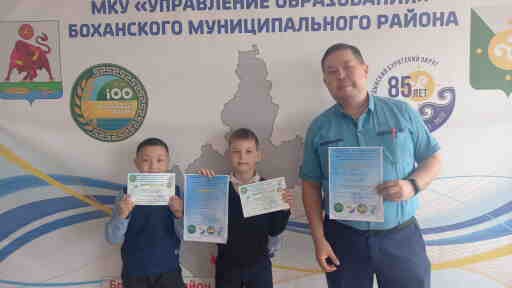 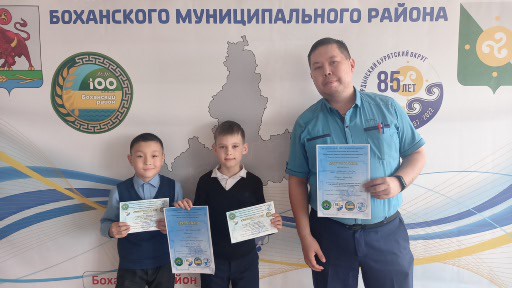 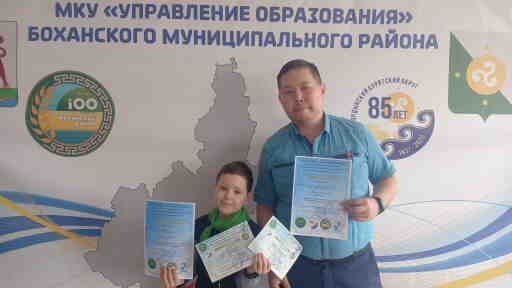 